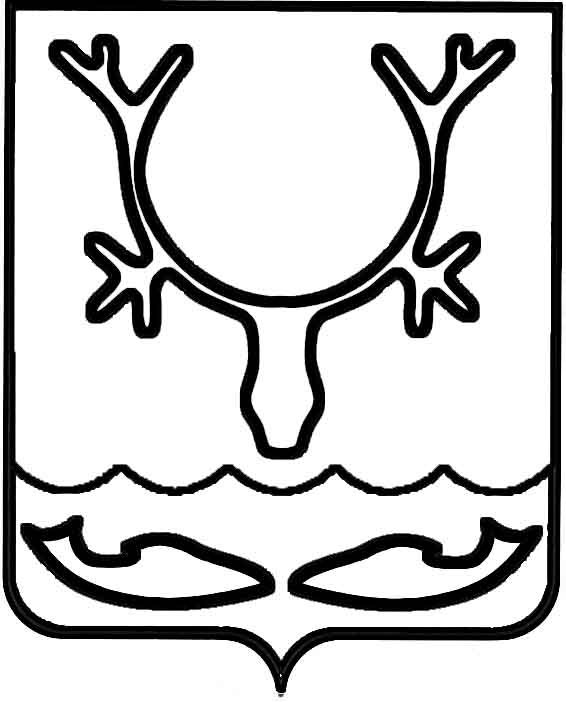 Администрация МО "Городской округ "Город Нарьян-Мар"РАСПОРЯЖЕНИЕот “____” __________________ № ____________		г. Нарьян-МарНа основании постановления Администрации МО "Городской округ "Город Нарьян-Мар" от 08.06.2018 № 388 "О внесении изменений в муниципальную программу муниципального образования "Городской округ "Город Нарьян-Мар" "Создание условий для экономического развития":Внести в распоряжение Администрации МО "Городской округ "Город Нарьян-Мар" от 29.12.2017 № 789-р "Об утверждении плана реализации муниципальной программы муниципального образования "Городской округ "Город Нарьян-Мар" "Создание условий для экономического развития" на 2018 год" изменение, изложив приложение в новой редакции (Приложение).Настоящее распоряжение вступает в силу со дня его подписания                                и распространяет действие на правоотношения, возникшие с 08.06.2018.Приложениек распоряжению АдминистрацииМО "Городской округ "Город Нарьян-Мар"от 20.08.2018 № 729-рПланреализации муниципальной программы муниципального образования "Городской округ "Город Нарьян-Мар""Создание условий для экономического развития"на 2018 годОтветственный исполнитель муниципальной программы: Администрация МО "Городской округ "Город Нарьян-Мар" в лице управления экономического и инвестиционного развития2008.2018729-рО внесении изменения в распоряжение Администрации МО "Городской округ "Город Нарьян-Мар" от 29.12.2017 № 789-рИ.о. главы МО "Городской округ"Город Нарьян-Мар"А.Н.Бережной№ п/пНаименование мероприятия Ответственный исполнитель
(ФИО, должность)Планируемый срок проведения торгов
(в случае необходимости) Срок начала реализации мероприятия Срок окончания реализации мероприятияОжидаемый результатФинансирование 2018 года
(тыс. руб.)123456781. Финансовая поддержка субъектов малого и среднего предпринимательства1. Финансовая поддержка субъектов малого и среднего предпринимательства1. Финансовая поддержка субъектов малого и среднего предпринимательства1. Финансовая поддержка субъектов малого и среднего предпринимательства1. Финансовая поддержка субъектов малого и среднего предпринимательства1. Финансовая поддержка субъектов малого и среднего предпринимательства1. Финансовая поддержка субъектов малого и среднего предпринимательства1. Финансовая поддержка субъектов малого и среднего предпринимательства1.1.Содействие субъектам малого и среднего предпринимательства                 в привлечении коммерческих кредитовСочнева Е.А. -
начальник УЭ и ИР,
Оленицкая В.С. -
начальник отдела ИП и П УЭ и ИР, 
Мысова Л.А. - 
ведущий экономист отдела ИП и П УЭ и ИРне проводятсяв течение года по мере обращения субъектовМ и СП в течение года по мере обращения субъектовМ и СП расширение доступа субъектам М и СП к финансовым ресурсамбез финансирования1.2.Изменение корректирующего коэффициента базовой доходности К2 для исчисления единого налога на вмененный доходСочнева Е.А. -
начальник УЭ и ИР,
Оленицкая В.С. -
начальник отдела ИП и П УЭ и ИР, 
Мысова Л.А. - 
ведущий экономист отдела ИП и П УЭ и ИРне проводятсярассматривается возможность изменения коэффициента для исчисления единого налога на вмененный доходрассматривается возможность изменения коэффициента для исчисления единого налога на вмененный доходизменение корректирующего коэффициента базовой доходности К2без финансирования1.3.Предоставление грантов начинающим предпринимателям на создание собственного бизнесаОленицкая В.С. -
начальник отдела ИП и П УЭ и ИР, 
Мысова Л.А. - 
ведущий экономист отдела ИП и П УЭ и ИРне проводятсяапрельапрельосуществление финансовой поддержки субъектов М и СП,
увеличение количества субъектов М и СП800,01.4.Субсидия на возмещение части затрат по приобретению и доставке имущества, приобретению программных продуктов, необходимых для осуществления предпринимательской деятельностиОленицкая В.С. -
начальник отдела ИП и П УЭ и ИР, 
Мысова Л.А. - 
ведущий экономист отдела ИП и П УЭ и ИРне проводятсяежеквартально по мере поступления заявлений ежеквартально по мере поступления заявлений осуществление финансовой поддержки субъектов М и СП,
увеличение количества субъектов М и СП1 410,01.5.Субсидия на возмещение части затрат по оплате коммунальных услуг, потребленных субъектами малого и среднего предпринимательстваОленицкая В.С. -начальник отдела ИП и П УЭ и ИР, Мысова Л.А. - ведущий экономист отдела ИП и П УЭ и ИРне проводятсяежеквартально по мере поступления заявлений ежеквартально по мере поступления заявлений осуществление финансовой поддержки субъектов М и СП,
увеличение количества субъектов М и СП199,21.6.Субсидия на возмещение части затрат по аренде нежилых помещений немуниципальной формы собственности, используемых субъектами малого и среднего предпринимательстваОленицкая В.С. -
начальник отдела ИП и П УЭ и ИР, 
Мысова Л.А. - 
ведущий экономист отдела ИП и П УЭ и ИРне проводятсяежеквартально по мере поступления заявлений ежеквартально по мере поступления заявлений осуществление финансовой поддержки субъектов М и СП,
увеличение количества субъектов М и СП555,81.7.Предоставление субсидий субъектам малого и среднего предпринимательства на возмещение части затрат, связанных с реализацией энергосберегающих мероприятий, включая затраты на приобретение и внедрение энергоэффективных технологий, оборудования и материаловОленицкая В.С. -
начальник отдела ИП и П УЭ и ИР, 
Мысова Л.А. - 
ведущий экономист отдела ИП и П УЭ и ИРне проводятсяежеквартально по мере поступления заявлений ежеквартально по мере поступления заявлений осуществление финансовой поддержки субъектов М и СП,
увеличение количества субъектов М и СП75,02. Консультационная, организационная поддержка развития малого и среднего предпринимательства2. Консультационная, организационная поддержка развития малого и среднего предпринимательства2. Консультационная, организационная поддержка развития малого и среднего предпринимательства2. Консультационная, организационная поддержка развития малого и среднего предпринимательства2. Консультационная, организационная поддержка развития малого и среднего предпринимательства2. Консультационная, организационная поддержка развития малого и среднего предпринимательства2. Консультационная, организационная поддержка развития малого и среднего предпринимательства2.1.Консультирование по вопросам, касающимся деятельности субъектов малого и среднего предпринимательстваСочнева Е.А. -
начальник УЭ и ИР,
Оленицкая В.С. -
начальник отдела ИП и П УЭ и ИР, 
Мысова Л.А. - 
ведущий экономист отдела ИП и П УЭ и ИРне проводятсяв течение года по мере обращенияв течение года по мере обращенияувеличение численности субъектов предпринимательствабез финансирования2.2.Организация "круглых столов" с субъектами малого и среднего предпринимательства по вопросам развития малого и среднего предпринимательстваСочнева Е.А. -
начальник УЭ и ИР,
Оленицкая В.С. -
начальник отдела ИП и П УЭ и ИР, 
Мысова Л.А. - 
ведущий экономист отдела ИП и П УЭ и ИРне проводятся1 раз в полгода1 раз в полгодаинформирование о механизмах муниципальной поддержки в рамках программы, увеличение активности субъектов М и СП,
решение иных проблем по предпринимательской деятельностибез финансирования2.3.Формирование и ведение реестра субъектов малого и среднего предпринимательства – получателей муниципальной поддержкиОленицкая В.С. -начальник отдела ИП и П УЭ и ИР, Мысова Л.А. - ведущий экономист отдела ИП и П УЭ и ИРне проводятсяпо мере проведения заседания комиссии по отбору субъектов М и СП для предоставления субсидий по мере проведения заседания комиссии по отбору субъектов М и СП для предоставления субсидий размещение сведений о получателях поддержки в соответствии с законодательствомбез финансирования2.4.Субсидия на возмещение части затрат по подготовке, переподготовке и повышению квалификации кадров субъектов малого и среднего предпринимательства (включая работников), прошедших обучение по направлениям, которые соответствуют их основному виду деятельности и необходимы для производства товаров, выполнения работы, оказания услугОленицкая В.С. -
начальник отдела ИП и П УЭ и ИР, 
Мысова Л.А. - 
ведущий экономист отдела ИП и П УЭ и ИРне проводятсяежеквартально по мере поступления заявлений ежеквартально по мере поступления заявлений повышение  квалификации предпринимателей в различных сферах предпринимательской деятельности200,02.5.Организация и проведение совместно с ОГУ "ЦЗН Ненецкого автономного округа" мероприятий по вовлечению в предпринимательскую деятельность безработных гражданОленицкая В.С. -
начальник отдела ИП и П УЭ и ИРне проводятсяв соответствии с планами
ОГУ "ЦЗН НАО"в соответствии с планами
ОГУ "ЦЗН НАО"увеличение численности субъектов предпринимательствабез финансирования2.6.Предоставление субъектам малого и среднего предпринимательства возможности пользования информационно-правовыми системами "Консультант Плюс", "Гарант"Оленицкая В.С. -
начальник отдела ИП и П УЭ и ИР, 
Мысова Л.А. - 
ведущий экономист отдела ИП и П УЭ и ИРне проводятсяв течение года по мере обращенияв течение года по мере обращенияувеличение численности субъектов предпринимательствабез финансирования3.Информационная поддержка развития малого и среднего предпринимательства3.Информационная поддержка развития малого и среднего предпринимательства3.Информационная поддержка развития малого и среднего предпринимательства3.Информационная поддержка развития малого и среднего предпринимательства3.Информационная поддержка развития малого и среднего предпринимательства3.Информационная поддержка развития малого и среднего предпринимательства3.Информационная поддержка развития малого и среднего предпринимательства3.Информационная поддержка развития малого и среднего предпринимательства3.1.Размещение в средствах массовой информации публикаций, рекламно-информационных материалов о проблемах, достижениях и перспективах развития малого и среднего предпринимательстваСочнева Е.А. -начальник УЭ и ИР,Оленицкая В.С. -начальник отдела ИП и П УЭ и ИР, Мысова Л.А. - ведущий экономист отдела ИП и П УЭ и ИРфевральв течение года по мере необходимостив течение года по мере необходимостиинформирование о проводимой работе, формирование благоприятного общественного мнения о предпринимательстве50,03.2.Размещение на официальном сайте рекламно-информационных материалов о проблемах, достижениях и перспективах развития малого и среднего предпринимательстваСочнева Е.А. -
начальник УЭ и ИР,
Оленицкая В.С. -
начальник отдела ИП и П УЭ и ИР, 
Мысова Л.А. - 
ведущий экономист отдела ИП и П УЭ и ИРне проводятсяежеквартальноежеквартальноинформирование о проводимой работе, формирование благоприятного общественного мнения о предпринимательствебез финансирования4. Имущественная поддержка субъектов малого и среднего предпринимательства 4. Имущественная поддержка субъектов малого и среднего предпринимательства 4. Имущественная поддержка субъектов малого и среднего предпринимательства 4. Имущественная поддержка субъектов малого и среднего предпринимательства 4. Имущественная поддержка субъектов малого и среднего предпринимательства 4. Имущественная поддержка субъектов малого и среднего предпринимательства 4. Имущественная поддержка субъектов малого и среднего предпринимательства 4. Имущественная поддержка субъектов малого и среднего предпринимательства 4.1.Обеспечение субъектам малого и среднего предпринимательства доступа к неиспользуемому муниципальному имуществуУМИ и ЗОне проводятсяпо мере формирования реестрапо мере формирования реестраобеспечение субъектов малого и среднего предпринимательства нежилыми помещениямибез финансирования5. Повышение привлекательности предпринимательской деятельности5. Повышение привлекательности предпринимательской деятельности5. Повышение привлекательности предпринимательской деятельности5. Повышение привлекательности предпринимательской деятельности5. Повышение привлекательности предпринимательской деятельности5. Повышение привлекательности предпринимательской деятельности5. Повышение привлекательности предпринимательской деятельности5. Повышение привлекательности предпринимательской деятельности5.1.Привлечение субъектов малого и среднего предпринимательства к выполнению работ (услуг) в сфере строительства и ЖКХ, участию в муниципальном заказеОленицкая В.С. -
начальник отдела ИП и П УЭ и ИР, 
Мысова Л.А. - 
ведущий экономист отдела ИП и П УЭ и ИРне проводятсяв течение годав течение годапривлечение субъектов предпринимательства к муниципальному заказубез финансирования5.2.Проведение конкурса на лучшее новогоднее оформление объектов торговли и общественного питанияОленицкая В.С. -
начальник отдела ИП и П УЭ и ИР, 
Мысова Л.А. - 
ведущий экономист отдела ИП и П УЭ и ИРне проводятсяноябрьдекабрьформирование благоприятного общественного мнения о предпринимательстве150,05.3.Проведение конкурса "Лучший предприниматель  года"Оленицкая В.С. -
начальник отдела ИП и П УЭ и ИР, 
Мысова Л.А. - 
ведущий экономист отдела ИП и П УЭ и ИРне проводятсяноябрьноябрьформирование благоприятного общественного мнения о предпринимательстве220,05.4.Приобретение оборудования для проведения городских ярмарочно-выставочных мероприятийСочнева Е.А. -начальник УЭ и ИР,Оленицкая В.С. -начальник отдела ИП и П УЭ и ИР, Мысова Л.А. - ведущий экономист отдела ИП и П УЭ и ИРавгуставгустноябрьорганизация проведения на качественном уровне ярмарок, выездной праздничной торговли, организация уличной торговли сельхозпродукцией450,06. Развитие торговли6. Развитие торговли6. Развитие торговли6. Развитие торговли6. Развитие торговли6. Развитие торговли6. Развитие торговли6. Развитие торговли6.1.Организация праздничных ярмарок и ярмарок выходного дняОленицкая В.С. -
начальник отдела ИП и П УЭ и ИР, 
Мысова Л.А. - 
ведущий экономист отдела ИП и П УЭ и ИРне проводятсяв течение года по мере проведения праздничных и культурно-массовых мероприятийв течение года по мере проведения праздничных и культурно-массовых мероприятийорганизация проведения на качественном уровне ярмарок, выездной праздничной торговли, организация уличной торговли сельхозпродукциейбез финансирования6.2.Организация сезонной торговли и летних кафеОленицкая В.С. -
начальник отдела ИП и П УЭ и ИР, 
Мысова Л.А. - 
ведущий экономист отдела ИП и П УЭ и ИРне проводятсяв течение года по мере проведения праздничных и культурно-массовых мероприятийв течение года по мере проведения праздничных и культурно-массовых мероприятийорганизация проведения на качественном уровне ярмарок, выездной праздничной торговли, организация уличной торговли сельхозпродукциейбез финансированияИтого4 110,0